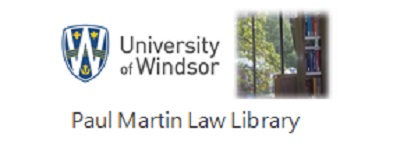 Canadian Policing Publications Meta SearchList of Webpages Searched"Canadian Policing Publications Meta Search" is a combined search of the following sources:Office of the Independent Police Review Director Publications: https://www.oiprd.on.ca/CMS/Publications/Information-Brochures-%281%29.aspxCanadian Police College news:  http://www.cpc.gc.ca/en/news-archivesCanadian Review of Policing Research:  http://crpr.icaap.org/index.php/crprCommission for Public Complaints Against the RCMP "Trends in Policing and Special Reports": http://www.cpc-cpp.gc.ca/cnt/tpsp-tmrs/index-eng.aspxRCMP Gazette:  http://www.rcmp-grc.gc.ca/gazette/archiv-eng.htmRCMP External Review Committee Communiqué:  http://www.erc-cee.gc.ca/index-eng.aspxBlue Line magazine:  http://blueline.ca/publications/blue_line_magazineCanadian Police Chief Magazine:  http://www.naylornetwork.com/ccp-nxt/Canadian Police Association briefs: http://www.cpa-acp.ca/justice_reform/index_e.aspCanadian Police Association news: http://www.cpa-acp.ca/media_communications/archives_e.aspCanadian Security Magazine: http://www.canadiansecuritymag.com/Canadian Police Knowledge Network newsletter: http://www.cpkn.ca/newsCanadian Association of Police Boards: Canadian Association for Civilian Oversight of Law Enforcement reports and publications: http://www.cacole.ca/resources/publications/index-eng.shtmlOffice of the Independent Police Review Director reports: https://www.oiprd.on.ca/CMS/Publications/Reports.aspxEdmonton Police Commission reports: http://www.edmontonpolicecommission.com/content.php?typeID=1&pageID=9Calgary Police Commission resource library: https://www.calgarypolicecommission.ca/content/resource-libraryAlberta Law Enforcement Review Board publications: http://www.solgps.alberta.ca/Pages/publications.aspxAlberta Serious Incident Response Team publications: https://www.solgps.alberta.ca/Pages/publications.aspxIndependent Investigations Office of BC publications:  http://iiobc.ca/publications/BC Office of the Police Complaints Commissioner special reports: https://www.opcc.bc.ca/publications/special_reports.htmlNew Brunswick Police Commission publications:  https://www.oiprd.on.ca/CMS/Education-and-Analysis/Canadian-Oversight-Organization.aspxNova Scotia Serious Incident Response Team reports: http://sirt.novascotia.ca/publicationsOntario Special Investigations Unit reports: http://www.siu.on.ca/en/special_reports.phpToronto Police publications:  http://www.torontopolice.on.ca/publications/